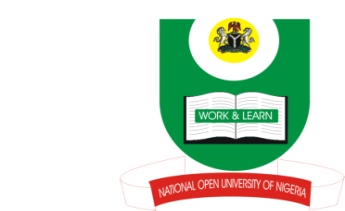 NATIONAL OPEN UNIVERSITY OF NIGERIA14-16 AHMADU BELLO WAY, VICTORIA ISLAND, LAGOSSCHOOL OF ARTS AND SOCIAL SCIENCESJUNE/JULY 2013 EXAMINATIONCOURSE CODE: CTH 792                                                                                   COURSE TITLE: THEOLOGY OF AFRICAN TRADITIONAL RELIGIONTIME ALLOWED: 2HRSINSTRUCTIONS: ANSWER QUESTION ONE IN SECTION A AND ANY TWO IN SECTION B (SECTION CARRIES 30 MARKS, WHILE SECTION B CARRIES 20 MARKS EACH)SECTION AList the reasons for the study of Theology of African Traditional Religion and briefly discuss them.SECTION B2. Discuss the reasons for studying the theology of African Traditional Religion 3. What are the sources for the theology of African Traditional Religion?4. Give four reasons for studying the theology of African Traditional Religion 5. Discuss the role played by the Supreme Being in the process of creation in African Traditional Religion 